Администрация Смоленской области п о с т а н о в л я е т:Внести в Порядок предоставления субсидий в рамках реализации областной государственной программы «Развитие образования в Смоленской области»  организациям, осуществляющим образовательную деятельность (за исключением государственных и муниципальных), и индивидуальным предпринимателям, осуществляющим образовательную деятельность по образовательным программам дошкольного образования, в том числе адаптированным, и присмотр и уход за детьми, на создание дополнительных мест для детей в возрасте от 1,5 до 3 лет любой направленности, утвержденный постановлением Администрации
Смоленской области от 11.08.2020 № 491 (в редакции постановления Администрации Смоленской области от 16.11.2020 № 677), следующие изменения:1) абзац первый пункта 3 изложить в следующей редакции:«3. Субсидии предоставляются в целях финансового обеспечения затрат получателей субсидий, связанных с реализацией мероприятия «Создание дополнительных мест для детей в возрасте от 1,5 до 3 лет любой направленности в организациях, осуществляющих образовательную деятельность (за исключением государственных и муниципальных), и у индивидуальных предпринимателей, осуществляющих образовательную деятельность по образовательным программам дошкольного образования, в том числе адаптированным, и присмотр и уход за детьми» регионального проекта «Содействие занятости» (далее - региональный проект), направленного на достижение целей, показателей и результатов федерального проекта «Содействие занятости» (далее - федеральный проект), входящего в состав национального проекта «Демография».»;2) пункт 4 дополнить абзацем следующего содержания:«Сведения о субсидиях размещаются на едином портале бюджетной системы Российской Федерации в информационно-телекоммуникационной сети «Интернет» в разделе «Бюджет» не позднее 15-го рабочего дня, следующего за днем принятия областного закона об областном бюджете на соответствующий финансовый год и плановый период (областного закона о внесении изменений в областной закон об областном бюджете на соответствующий финансовый год и плановый период).»;3) абзац пятый пункта 5 изложить в следующей редакции:«- ненахождение получателя субсидии - юридического лица в процессе реорганизации (за исключением реорганизации в форме присоединения к получателю субсидии - юридическому лицу другого юридического лица), ликвидации, в отношении его не введена процедура банкротства, деятельность не приостановлена в порядке, предусмотренном законодательством Российской Федерации;»;4) пункт 7 дополнить абзацем следующего содержания:«Получатель субсидии имеет право в срок не позднее 5 рабочих дней со дня подачи заявления о предоставлении субсидии отозвать представленное заявление при условии письменного уведомления об этом Департамента. Представленные для получения субсидии документы обратно не возвращаются.»;5) пункт 15 изложить в следующей редакции:«15. Департамент в пределах полномочий, определенных федеральным и областным законодательством, осуществляет проверки соблюдения порядка и условий предоставления субсидий получателями субсидий, в том числе в части достижения результата предоставления субсидий. Департамент Смоленской области по осуществлению контроля и взаимодействию с административными органами осуществляет проверки соблюдения порядка и условий предоставления субсидий их получателями в соответствии со статьями 2681 и 2692 Бюджетного кодекса Российской Федерации.».Губернатор 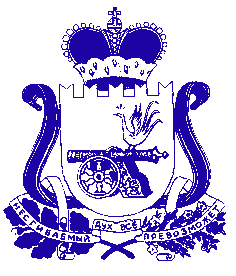 АДМИНИСТРАЦИЯ СМОЛЕНСКОЙ ОБЛАСТИП О С Т А Н О В Л Е Н И Еот  07.12.2022  № 913О внесении изменений в Порядок предоставления субсидий в рамках реализации областной государственной программы «Развитие образования в Смоленской области»  организациям, осуществляющим образовательную деятельность (за исключением государственных и муниципальных), и индивидуальным предпринимателям, осуществляющим образовательную деятельность по образовательным программам дошкольного образования, в том числе адаптированным, и присмотр и уход за детьми, на создание дополнительных мест для детей в возрасте от 1,5 до 3 лет любой направленности  Смоленской областиА.В. Островский